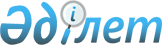 О присвоении наименований составных частей населенных пунктов Есенкольского сельского округаРешение акима Есенкольского сельского округа Карабалыкского района Костанайской области от 27 января 2009 года № 1. Зарегистрировано управлением юстиции Карабалыкского района Костанайской области 16 февраля 2009 года № 9-12-96.
      Сноска. В заголовке и далее по тексту на государственном языке слова "селолық", "селосы" заменены словами "ауылдық", "ауылы" - решением акима Есенкольского сельского округа Карабалыкского района Костанайской области от 20.06.2014 № 1 (вводится в действие по истечении десяти календарных дней после дня его первого официального опубликования).
      На основании статьи 35 Закона Республики Казахстан "О местном государственном управлении в Республике Казахстан", пункта 4 статьи 14 Закона Республики Казахстан "Об административно–территориальном устройстве Республики Казахстан", аким Есенкольского сельского округа РЕШИЛ:
      1. Присвоить наименования составных частей населенных пунктов Есенкольского сельского округа согласно приложению.
      2. Настоящее решение вводится в действие по истечении десяти календарных дней после дня его первого официального опубликования. О присвоении наименований составных частей
населенных пунктов Есенкольского сельского округа
      Сноска. Приложение с изменениями, внесенными решением акима Есенкольского сельского округа Карабалыкского района Костанайской области от 28.09.2016 № 1 (вводится в действие по истечении десяти календарных дней после дня его первого официального опубликования); от 29.08.2017 № 1 (вводится в действие по истечении десяти календарных дней после дня его первого официального опубликования).
      1. село Лесное:
      1) улица Красногорская
      2) улица Целинная
      3) улица Шевченко 
      4) улица Бейбітшілик
      5) улица Спортивная
      6) улица Жана
      7) улица Жастар
      8) улица Мектеп
      9) улица Комсомольская
      10) улица Парковая
      11) улица Садовая
      13) улица Әскер
      14) улица Озерная
      15) улица Целинная
      16) улица Орман
      17) улица Школьная
      18) улица Берлинская
      2. исключен решением акима Есенкольского сельского округа Карабалыкского района Костанайской области от 28.09.2016 № 1 (вводится в действие по истечении десяти календарных дней после дня его первого официального опубликования).

      3. исключен решением акима Есенкольского сельского округа Карабалыкского района Костанайской области от 29.08.2017 № 1 (вводится в действие по истечении десяти календарных дней после дня его первого официального опубликования).


					© 2012. РГП на ПХВ «Институт законодательства и правовой информации Республики Казахстан» Министерства юстиции Республики Казахстан
				
      Аким Есенкольского

      сельского округа

Л. Брагина
Приложение
к решению акима
сельского округа
от 27 января 2009 года
№ 1